Накануне Великой Победы Архангельск посетили юные шахматисты из республики КомиВ Архангельске в шахматно-шашечной детско-юношеской спортивной школе №5 имени Я. Г. Карбасникова состоялся открытый региональный командный турнир по шахматам, посвященный 70-летию Победы в Великой Отечественной войне 1941-1945 годов «Кубок Федерации». В турнире приняли участие спортсмены из Архангельска и 11 шахматистов из Республики Коми.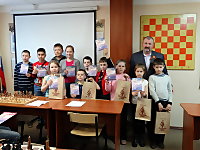 Программа пребывания гостей из Сыктывкара была насыщенной и информативно-полезной. Ребята не только приняли участие в шахматном турнире, но и познакомились с Архангельском и Северодвинском.- Мы в восторге от нашего пребывания в Архангельске. Архангелогородцы такие открытые, такие гостеприимные. В первый день ребятам провели обзорную экскурсию по городу, и, я открыл для себя то, что ваш город не только очень красивый, с удивительными памятниками и скульптурами, но и имеет богатую историю, славные победные традиции, сильные спортивные школы, - поделился руководитель делегации республики Коми, председатель общественной организации «Шахматная федерация Республики Коми» Владимир Акулин.В экскурсионную программу для юных шахматистов входило посещение краеведческого музея в Архангельске, Северного морского музея, музея деревянного зодчества «Малые Карелы», посещение памятных и дорогих каждому архангелогородцу мест. Ярким событием стала поездка в Северодвинск, СРЗ «Звездочка», там же гости из Сыктывкара посетили шахматные классы в северодвинской ДЮСШ № 2, погуляли по берегу Белого моря.- Но самое яркое впечатление произвела на нас ваше река – северная Двина, такая широкая, размеренная в течении и с красивыми кораблями. А еще мы были рады посоревноваться с вашими шахматистами. Они очень сильные и классные, достойные соперники, - поделились дети, покидая Архангельск.Региональный турнир завершился победой хозяев, но это нисколько не омрачило пребывание гостей из Сыктывкара в Архангельске.- Ребята остались довольны поездкой, общением, совместно проведенными анализами сыгранных партий и знакомством с нашим городом. Договорились, что проведение этого турнира в мае, накануне Дня победы, станет традиционным. На прощание мы вручили ребятам памятные подарки, - рассказал директор шахматно-шашечной детско-юношеской спортивной школы.